        В целях приведения финансовых ресурсов, необходимых для реализации муниципальной программы, в соответствие с объемами бюджетных ассигнований, предусмотренных решением Собрания депутатов Троицкого сельского поселения Неклиновского района от 27.12.2018г № 142 «О бюджете Троицкого сельского поселения Неклиновского района на 2019 год и на плановый период 2020 и 2021 годов» и в соответствии  с постановлением Администрации Троицкого сельского поселения от 15.03.2018 № 36 «Об утверждении Порядка разработки, реализации и оценки эффективности муниципальных программ Троицкого сельского поселения» Администрация Троицкого сельского поселения п о с т а н о в л я е т:1. Внести в приложение к постановлению Администрации Троицкого сельского поселения от 11.12.2017г.№ 164 «Формирование  современной городской среды территории «Троицкого сельского поселения» изменения согласно приложению.2. Настоящее постановление вступает в силу со дня его официального опубликования на официальном сайте Троицкого сельского поселения в сети Интернет.        3. Контроль за выполнением  настоящего постановления оставляю за собой.Глава АдминистрацииТроицкого сельского поселения							 О.Н. ГуринаПриложение №1к постановлению Администрации Троицкого сельского поселения от 19.03.2019 г. № 42ИЗМЕНЕНИЯ,вносимые в приложение к постановлению Администрации Троицкого сельского поселения от 11.12.2017г.№ 164 «Об утверждении муниципальной программы Троицкого сельского поселения «Формирование  современной городской среды территории «Троицкого сельского поселения»1) Подраздел  «Ресурсное обеспечение муниципальной программы» раздела «Паспорт муниципальной программы Троицкого сельского поселения  «Формирование  современной городской среды территории «Троицкого сельского поселения» изложить в следующей редакции:2) Подраздел  «Ресурсное обеспечение подпрограммы» раздела «Паспорт подпрограммы «Создание благоприятных условий для проживания и отдыха населения» муниципальной программы Троицкого сельского поселения  «Формирование  современной городской среды территории «Троицкого сельского поселения» изложить в следующей редакции:23 Подраздел  «Ресурсное обеспечение подпрограммы» раздела «Паспорт подпрограммы «Благоустройство дворовых территорий многоквартирных домов Троицкого сельского поселения» муниципальной программы Троицкого сельского поселения  «Формирование  современной городской среды территории «Троицкого сельского поселения» изложить в следующей редакции:Приложение 4к муниципальной программеРесурсное обеспечение реализации муниципальной программы муниципального образования «Троицкое сельское поселение»«Формирование  современной городской среды на территории Троицкого сельского поселения»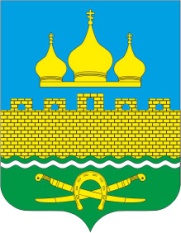 РОССИЙСКАЯ ФЕДЕРАЦИЯРОСТОВСКАЯ ОБЛАСТЬ  НЕКЛИНОВСКИЙ РАЙОНМУНИЦИПАЛЬНОЕ ОБРАЗОВАНИЕ «ТРОИЦКОЕ СЕЛЬСКОЕ ПОСЕЛЕНИЕ»АДМИНИСТРАЦИЯ ТРОИЦКОГО СЕЛЬСКОГО ПОСЕЛЕНИЯПОСТАНОВЛЕНИЕот 19.03.2019 г. № 42с. ТроицкоеО внесении изменений в постановление Администрации Троицкого сельского  поселения от 11.12.2017г № 164 «Об утверждении муниципальной программы«Формирование современной городской среды на территории Троицкого сельского поселения»Ресурсное обеспечение муниципальной программы–170,0 тыс. рублей, в том числе:в 2018 году –     170,0 тыс. рублей;в 2019 году –     0,0 тыс. рублей;в 2020 году –     0,0 тыс. рублей;в 2021 году –     0,0 тыс. рублей;в 2022 году –     0,0  тыс. рублей;в том числе:за счет средств областного бюджета –0,0 тыс. рублей, в том числе:в 2018 году –     0,0 тыс. рублей;в 2019 году –     0,0 тыс. рублей;в 2020 году –     0,0 тыс. рублей;в 2021 году –     0,0 тыс. рублей;в 2022 году –     0,0  тыс. рублей;за счет средств местного бюджета –170,0тыс. рублей, в том числе:в 2018 году –     170,0 тыс. рублей;в 2019 году –     0,0 тыс. рублей;в 2020 году –     0,0 тыс. рублей;в 2021 году –     0,0 тыс. рублей;в 2022 году –     0,0  тыс. рублей;за счет средств федерального бюджета –0,0 тыс. рублей, в том числе:в 2018 году –     0,0 тыс. рублей;в 2019 году –     0,0 тыс. рублей;в 2020 году –     0,0 тыс. рублей;в 2021 году –     0,0 тыс. рублей;в 2022 году –     0,0  тыс. рублей;Муниципальная программа финансируется из федерального, областного  и местного бюджета в пределах бюджетных ассигнований, предусмотренных на ее реализацию.Ресурсное обеспечение подпрограммы170,0 тыс. рублей, в том числе:в 2018 году –     170,0 тыс. рублей;в 2019 году –     0,0 тыс. рублей;в 2020 году –     0,0 тыс. рублей;в 2021 году –     0,0 тыс. рублей;в 2022 году –     0,0  тыс. рублей;в том числе:за счет средств областного бюджета –0,0 тыс. рублей, в том числе:в 2018 году –     0,0 тыс. рублей;в 2019 году –     0,0 тыс. рублей;в 2020 году –     0,0 тыс. рублей;в 2021 году –     0,0 тыс. рублей;в 2022 году –     0,0  тыс. рублей;за счет средств местного бюджета –170,0 тыс. рублей, в том числе:в 2018 году –     170,0 тыс. рублей;в 2019 году –     0,0 тыс. рублей;в 2020 году –     0,0 тыс. рублей;в 2021 году –     0,0 тыс. рублей;в 2022 году –     0,0  тыс. рублей;за счет средств федерального бюджета –0,0 тыс. рублей, в том числе:в 2018 году –     0,0 тыс. рублей;в 2019 году –     0,0 тыс. рублей;в 2020 году –     0,0 тыс. рублей;в 2021 году –     0,0 тыс. рублей;в 2022 году –     0,0  тыс. рублей;Ресурсное обеспечение подпрограммы0,0 тыс. рублей, в том числе:в 2018 году –     0,0 тыс. рублей;в 2019 году –     0,0 тыс. рублей;в 2020 году –     0,0 тыс. рублей;в 2021 году –     0,0 тыс. рублей;в 2022 году –     0,0 тыс. рублей;в том числе:за счет средств областного бюджета –0,0 тыс. рублей, в том числе:в 2018 году –     0,0 тыс. рублей;в 2019 году –     0,0 тыс. рублей;в 2020 году –     0,0 тыс. рублей;в 2021 году –     0,0 тыс. рублей;в 2022 году –     0,0 тыс. рублей;за счет средств местного бюджета –0,0 тыс. рублей, в том числе:в 2018 году –     0,0 тыс. рублей;в 2019 году –     0,0 тыс. рублей;в 2020 году –     0,0 тыс. рублей;в 2021 году –     0,0 тыс. рублей;в 2022 году –     0,0  тыс. рублей;за счет средств федерального бюджета –0,0 тыс. рублей, в том числе:в 2018 году –     0,0 тыс. рублей;в 2019 году –     0,0 тыс. рублей;в 2020 году –     0,0 тыс. рублей;в 2021 году –     0,0 тыс. рублей;в 2022 году –     0,0 тыс. рублей;НаименованиеОтветственный исполнитель, соисполнитель, государственный заказчик-координатор, участникИсточник финансированияКод бюджетной классификацииКод бюджетной классификацииКод бюджетной классификацииКод бюджетной классификацииОбъемы бюджетных ассигнований (тыс. рублей)Объемы бюджетных ассигнований (тыс. рублей)Объемы бюджетных ассигнований (тыс. рублей)Объемы бюджетных ассигнований (тыс. рублей)Объемы бюджетных ассигнований (тыс. рублей)НаименованиеОтветственный исполнитель, соисполнитель, государственный заказчик-координатор, участникИсточник финансированияГРБСРз ПрЦСРВР20182019202020212022Муниципальная программа муниципального образования «Троицкое сельское поселение» «Формирование  современной городской среды на территории Троицкого сельского поселения»Администрация   Троицкого сельского поселенияВСЕГО, в том числе хххх170,00,00,00,00,0Муниципальная программа муниципального образования «Троицкое сельское поселение» «Формирование  современной городской среды на территории Троицкого сельского поселения»Администрация   Троицкого сельского поселенияБюджет муниципального образования «Троицкое сельское поселение»хххх170,00,00,00,00,0Подпрограмма 1. Создание благоприятных условий для проживания и отдыха населенияАдминистрация   Троицкого сельского поселенияВсего170,00,00,00,00,0Подпрограмма 1. Создание благоприятных условий для проживания и отдыха населенияАдминистрация   Троицкого сельского поселения- Федеральный   бюджетХ     х            х    х0,00,00,00,00,0Подпрограмма 1. Создание благоприятных условий для проживания и отдыха населенияАдминистрация   Троицкого сельского поселения- Областной бюджетХххх0,00,00,00,00,0Подпрограмма 1. Создание благоприятных условий для проживания и отдыха населенияАдминистрация   Троицкого сельского поселения- бюджет поселения     х     х            х    х170,00,00,00,00,0Отдельное основное мероприятие 01.Благоустройство территорий общего пользования населенияАдминистрация   Троицкого сельского поселенияВСЕГО, том числе хххх170,00,0     0,00,00,0Отдельное основное мероприятие 01.Благоустройство территорий общего пользования населенияАдминистрация   Троицкого сельского поселенияБюджет муниципального образования «Троицкое поселение»хххх170,00,00,00,00,0Подпрограмма 2Благоустройство дворовых территорий многоквартирных домов Троицкого сельского поселенияАдминистрация   Троицкого сельского поселенияВсего0,00,00,00,00,0Подпрограмма 2Благоустройство дворовых территорий многоквартирных домов Троицкого сельского поселенияАдминистрация   Троицкого сельского поселения- Федеральный   бюджетх     хх    х0,00,00,00,00,0Подпрограмма 2Благоустройство дворовых территорий многоквартирных домов Троицкого сельского поселенияАдминистрация   Троицкого сельского поселения- Областной бюджетхххх0,00,00,00,00,0Подпрограмма 2Благоустройство дворовых территорий многоквартирных домов Троицкого сельского поселенияАдминистрация   Троицкого сельского поселения- бюджет поселения     х     хх    х0,00,00,00,00,0Отдельное основное мероприятие 02.Благоустройство дворовых территорий Администрация   Троицкого сельского поселенияВСЕГО, том числе хххх0,00,00,00,00,0Отдельное основное мероприятие 02.Благоустройство дворовых территорий Администрация   Троицкого сельского поселенияБюджет муниципального образования «Троицкое поселение»хххх0,00,00,00,00,0